CHSCT HOPITAL LYON SUD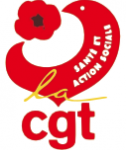 JEUDI 13 JUIN 2019En ouverture Mme DECQ GARCIA fait le bilan du rdv avec le cabinet CEDAET du 5 juin. Malgré la période estivale on espère un retour début septembreAPPROBATION DU PROCES VERBAL DES SEANCES DU 21/06/2018 ET DU 04/10/2018DOSSIER DE SUIVI1° Trame IDE bloc déchocageEvaluation en octobre 20192° Problème de température trop basse à l’IRMDOSSIER POUR AVIS1° Dossier Activité Nouvelle en radiothérapie : extension des plagesLes travaux actuels dans ce service entrainent de nombreux et importants dysfonctionnements : promiscuité +++, confidentialité ---, pas de toilettes, pas de salle d’attente au fond, interruption de taches +++ …Les agents souhaitent qu’on attende la fin des travaux pour l’augmentation des plages horaires. Mme DECQ GARCIA indique que le service est victime de son succès et qu’elle ne reviendra pas sur le calendrier d’extension des plages horaires. La fin des travaux est prévue en novembre. Elle prend en compte les remarques et demande organisation  d’une réunion avec le personnel (18/06) et une visite des locaux avec les membres du CHSCT (19/06).Autre problème soulevé : la prise en charge du dernier patient. Si le dernier rdv est à 19h45 les agents ne pourront pas terminer à 20h.Vote : CONTRE (CGT, SUD, FO) – ABSTENTION (CFDT)2° Dossier Activité Nouvelle Cellule Urgence Prise en charge des Personnes Agées (CUPPA)Il s’agit de la prise en charge de patients de + de 75 ans avec une bonne autonomie afin d’établir un bilan suite à une chute par exemple (il s’agirait de déceler une cause fonctionnelle par un bilan général afin d’éviter un retour aux urgences pour pathologie aigue). Mise en place progressive dans un premier temps avec une IDE en 7h30 puis deux IDE, puis extension des plages horaires en 10h. On demande la suppression de la mention « les 2 IDE s’engagent à ne pas prendre leurs CA en même temps » du profil de poste. Vote : ABSTENTION (CGT, FO) – POUR (CFDT, SUD)3° PAPRIPACT 2019Il s’agit d’un travail considérable. Les nouvelles couleurs ont été validées par deux réunions du groupe de travail. Vote : POUR à l’unanimitéPOUR INFORMATION1° Changement de nom du Centre Hospitalier Lyon SudDans un souci d’harmonisation HCL notre établissement se nommera désormais HOPITAL LYON SUD2° Réorganisation de l’accueil des patients en HDJ onco-pneumologieEvaluation de la mise en place de couchettes/fauteuils en octobre 20193° Trame ASD MB24° Réorganisation du circuit des patients en endoscopieTest fait en septembre pour évaluation en octobre5° Trame des préparateurs en pharmacie de la PUI de l’hôpital Lyon SudPour remarque : quatre unités feront le test de préparateurs en pharmacie dans le service6° Prévision fermetures de lits été 2019Une équipe médicale volontaire pour revenir sur congé sur période critique. Possibilité de rouvrir une unité fermée au besoin7° Résultat appel à projet QVTDossier reporté8° Projet BAUREALSBILANS1° Point d’étape sur mise en place hospitalisation complète en oncologieEn cours2° Evaluation  des temps de courses des ASD du SAUCela représente 1 ETP ! Attention ce temps sera considérablement augmenté lors de la délocalisation du SAU3° Bilan épidémie grippe 2019QUESTIONS DIVERSESExplication sur les DAN : en 2018 l’HLS a déposé 18 DAN. En 2019 seulement 5 (soins palliatifs, blocs, urologie, cardiologie, soins cognitifs H. Gabrielle). Les critères imposés étaient de déposer un DAN par PAM avec priorité aux PAM qui n’avait pas fait de DAN à N-1. Les dossiers ont été déposés en mars. Les réponses devraient  être faites en juin. Ensuite mise en application dès que possible en fonction des possibilités.  Il n’est pas impossible qu’il y ait un deuxième appel en cours d’année. 